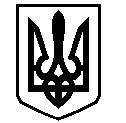 У К Р А Ї Н АВАСИЛІВСЬКА МІСЬКА РАДАЗАПОРІЗЬКОЇ ОБЛАСТІсьомого скликанняп’ятдесят друга  (позачергова)  сесіяР  І  Ш  Е  Н  Н  Я 19 грудня 2019                                                                                                            № 65Про затвердження Програми інвентаризації земель  Василівської міської ради на 2020  рік	 Керуючись ст.26 Закону України «Про місцеве самоврядування  в Україні», Конституцією України, Земельним кодексом України, Законом України «Про землеустрій», Постановою Кабінету  Міністрів України від 05 червня 2019 року № 476  «Про затвердження Порядку проведення  інвентаризації земель та визнання такими, що втратили чинність, деяких постанов Кабінету Міністрів України» Василівська міська радаВ И Р І Ш И Л А :1. Затвердити Програму з інвентаризації земель  Василівської міської ради на  2020  рік, що додається.2. Фінансування Програми здійснити за рахунок коштів  міського бюджету КПКВКМБ 0117130  «Здійснення заходів із землеустрою».3. Контроль за виконанням цього рішення покласти на постійну  комісію міської ради  з питань бюджету, фінансів, планування соціально-економічного розвитку міста та постійну комісію з питань земельних відносин та земельного кадастру, благоустрою міста та забезпечення екологічної безпеки життєдіяльності населення.Міський голова                                                                                                  Л.М. Цибульняк                                             ЗАТВЕРДЖЕНО    Рішення п’ятдесят другої  (позачергової)                                                                                        сесії Василівської міської ради                                                    сьомого скликання                                                    19 грудня 2019  № 65Програма інвентаризації земель на території Василівської міської ради на 2020 рікХарактеристика Програми1. Назва: Програма з інвентаризації земель   Василівської міської ради на  2020 рік.2. Підстава для розроблення : Конституція України, Земельний кодекс України, Закони  України «Про землеустрій», «Про місцеве самоврядування в Україні», Постановою Кабінету  Міністрів України від 05 червня 2019 року № 476  «Про затвердження Порядку проведення  інвентаризації земель та визнання такими, що втратили чинність, деяких постанов Кабінету Міністрів України»3. Ініціатор – Василівська міська рада Запорізької області.4.Головний замовник: Василівська міська рада Запорізької області5.Мета, зміст та завдання проекту Програми: Організувати роботу з розроблення  технічної документації із землеустрою  щодо інвентаризації земель  Василівської міської ради. 6.Початок : 2020 рік, закінчення 2020 рік7.Очікуванні результати виконання: формування земельних ділянок як об’єктів цивільних прав та  оформлення документів, що посвідчують право комунальної власності Василівської міської ради на землю.2.Мета  та заходи ПрограмиМетою Програми з інвентаризації земель   Василівської міської ради є організація роботи з розроблення технічної документації із землеустрою щодо інвентаризації земель, яка проводиться  для :забезпечення ведення Державного земельного кадастру, здійснення контролю за використанням і охороною земель;визначення якісного стану земельних ділянок, їх меж, розміру, складу угідь;узгодження даних, отриманих в результаті проведення інвентаризації земель, з інформацією, що міститься у документах, які посвідчують право на земельну ділянку, та у Державному земельному кадастрі;прийняття за результатами інвентаризації земель Василівською міською радою відповідного рішення.Вихідними даними для проведення інвентаризації земель є:матеріали з Державного фонду із землеустрою;Містобудівна документація, затверджена в установленому законодавством порядку;відомості з Державного реєстру речових прав на нерухоме майно та їх обмежень;матеріали, підготовлені за результатами обстеження земельних ділянок щодо якісного стану.Роботи з інвентаризації земель  включають :підготовчі роботи;топографо-геодезичні та камеральні роботи;складання і оформлення  технічної документації в паперовій та електронній формі.Підготовчі роботи включають збір та аналіз  виконавцем вихідних даних для проведення інвентаризації земель, складання  робочого інвентаризаційного плану.Топографо-геодезичні роботи виконуються в єдиній державній системі координат  або похідній від неї з метою визначення або уточнення меж земельних ділянок, обмежень (обтяжень) у їх використанні та угідь, які потребують уточнення або за якими неможливо визначити такі межі під час виконання підготовчих робіт.За результатами  проведення  інвентаризації земель виконавцем робіт складається технічна документація, що включає;технічне завдання на виконання робіт з інвентаризації земель;пояснювальну записку, яка містить коротку характеристику об’єкта інвентаризації, підстави для виконання робіт, реквізити виконавця, опис матеріалів, використаних під час складання технічної документації, зміст і склад виконаних робіт із землеустрою;текстові матеріали;графічні матеріали - робочий і зведений інвентаризаційні плани.                                   3. Законодавча база Програми	Програма розроблена відповідно до Конституції України, Земельного кодексу України, Законів України «Про землеустрій»,  «Про місцеве самоврядування в Україні», Постанови Кабінету  Міністрів України від 05 червня 2019 року № 476  «Про затвердження Порядку проведення  інвентаризації земель та визнання такими, що втратили чинність, деяких постанов Кабінету Міністрів України»		          4. Фінансове забезпечення Програми.           Головним розпорядником коштів для реалізації для реалізації Програми є Василівська міська рада Запорізької області.На виконання заходів Програми  у 2020 році  залучаються кошти міського бюджету КПКВКМБ 0117130   «Здійснення заходів із землеустрою» в сумі 25000,00 грн.Вартість розробки документації з  інвентаризації   земель буде визначатись за кошторисами згідно з  розмірами оплати земельно-кадастрових робіт та послуг.	5. Очікуваний результат від реалізації Програми.В результаті проведення інвентаризації земель відбудеться  упорядкування земель   комунальної власності.			6.Контроль за виконанням ПрограмиКонтроль за виконанням Програми здійснює постійна комісія міської ради  з питань бюджету, фінансів, планування соціально-економічного розвитку міста та постійну комісію з питань земельних відносин та земельного кадастру, благоустрою міста та забезпечення екологічної безпеки життєдіяльності населення.Секретар ради                                                                                                        О.Г. Мандичев                                                                 